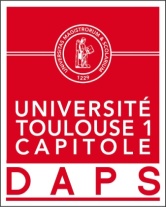                           Kévin CARDINALISport de Haut niveau                       FootballFormation : TSMAnnée d’étude : Master 2 IMOS Catégorie sportif de bon niveau national (SBNN)Club de compétition : US ColomiersNiveau : National Poste occupé : AttaquantEntraineur de Club : 